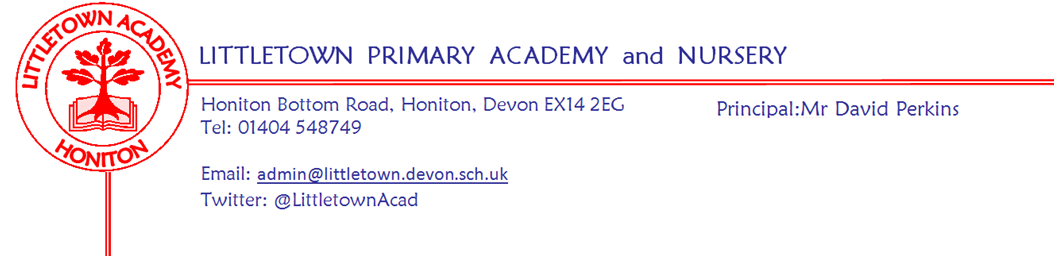 Friday 18th February 2022Dear Parents and Carers,What a strange Friday we have had to end the half term and reach the half way point of the academic year. Thank you for your understanding over the decision to close the school today and thank you for supporting remote learning (yet again!). I have seen some excellent learning today and received lots of brilliant i’WInd poems’ too. I hope you have all managed to stay safe and incur no damage from the stormy weather. Thank you to the 25 parents who have responded to the google form on the presentation shared last week about our draft new school values for Littletown. Here is the link to the form which is still open for responses until the end of half term. Parent consultations are taking place after half term via phone calls. Please see a table of information below and a link to a google form for each class so that you can provide us with the number to call. Please fill this in by the end of half term. In the week after half term we celebrate World Book Day on Thursday 3rd March. Please see information below in this newsletter. Sadly, with school being closed today, there is no news from the pupil reporters. I would like to wish you all a relaxing and restful half term week and I look forward to seeing you when we return to school on Monday 28th February. I will leave you with two of the many great poems written by Littletown children about the winds today:By AmeliaS (Y5)The wind can be as strong as steelAm I just seeing things or is it real?As trampolines fly through the skyAs the owner’s wave dramatically goodbye The fences blow down like never beforeAnd I don’t think it's a good idea to walk through the door  You go out shopping on a windy dayBut then it blows all of your shopping bags away You stay inside with nothing to do Not even go rollerblading (my favourite thing to do)Then you look out the window and pray That everyone in the whole universe is okBy Lara (Y1) and Rosa (Nursery)The wind is windy, it's blows your hair, just like a very scary bear .....Yours faithfully,David Perkins 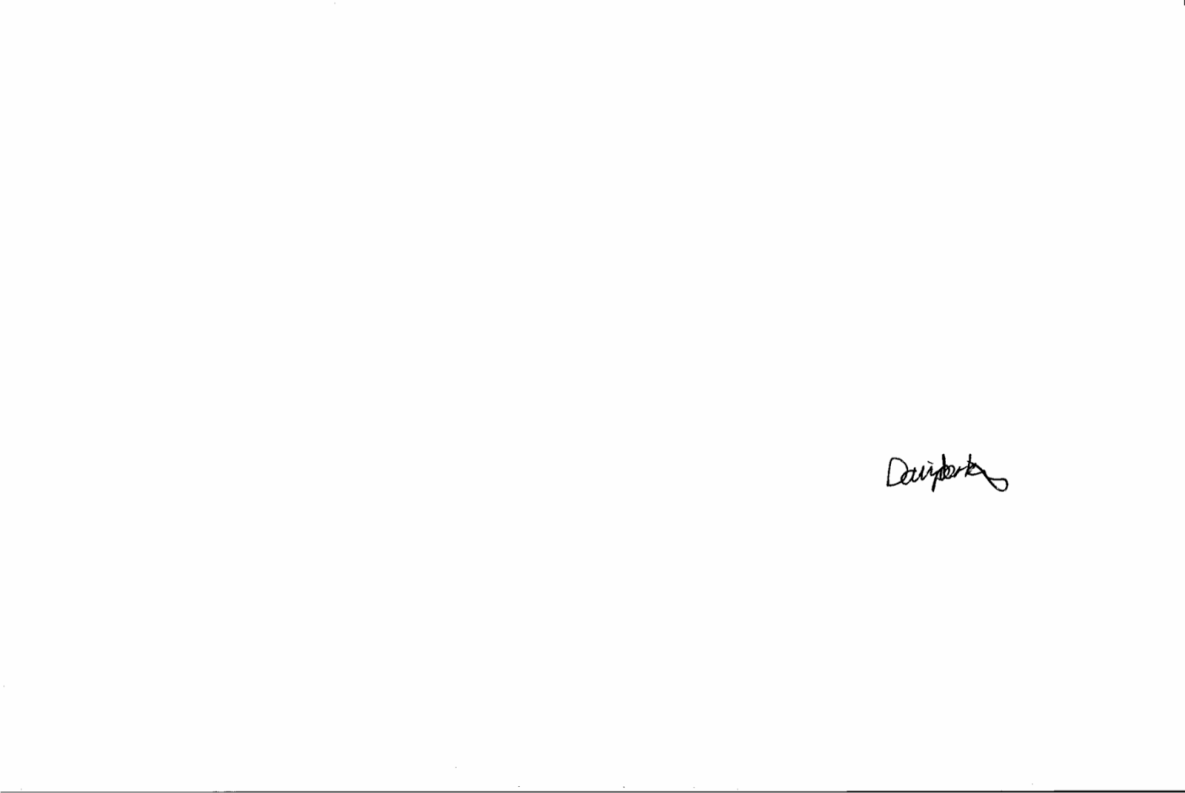 PrincipalParent Consultations information week of Monday 28th FebruaryWorld Book Day - 3rd MarchThis year marks 25 years of World Book Day and the theme is ‘You are a Reader’.  As always, there will be lots of fun reading based activities in school.  We are also asking that your children bring in any good quality used books that you have finished with for our ‘Boost our Bookcase Bonanza’ so that we can build on the books that we have in our class bookcases. Children will be able to dress as book characters or in their own clothes on that day with a 50p donation to go towards  improving our school library.  Music at LittletownWe are lucky enough to have 5 talented peripatetic music teachers at Littletown.  If you are interested in your child having private music lessons please email  littletownmusic@littletown.devon.sch.uk with your enquiry.Student and Family Support TeamEach week the Student and Family Support Team (SAFS) will be sharing useful websites, support materials or free courses for parents and carers.  We will also be updating you with any up and coming events that are running in school.* Meltdowns and MayhemParental Minds are holding a zoom workshop on Tuesday and all are welcome to join.  Please note this is not purely focussing on young children, it’s applicable to supporting a loved-one of any age.Meltdowns and MayhemTime: Feb 22, 2022 07:30 – 8.45Join Zoom Meetinghttps://us06web.zoom.us/j/86082213637?pwd=QWg4NmJvSkxBUGRacVNnQnFsb1BtZz09Meeting ID: 860 8221 3637Passcode: 719007Parental Mind hubs are open weekly in Honiton and monthly in Sidmouth, please see their website for more information www.parentalminds.org.uk *Action for Children website https://parents.actionforchildren.org.uk/Parent Talk offers down to earth parenting advice you can trust.Find answers to parenting questions or talk to a parenting coach about anything that is worrying you.  It's all free and no topic is too big, small or embarrassing.Week Beginning 28th February 2022 eventsClassTuesday 1st March   3.30pm-6.30pmWednesday 2nd March3.30pm-6.30pmThursday 3rd March3.30pm-6.30pmGoogle Form link for contact numberNursery1pm start  A-MN-Zhttps://forms.gle/mRHQ2G18fuwqmXtP8 Rec  NK/MHA-Zhttps://forms.gle/NHhngyxR82U9qs2h7 1 CV/MCHPA-IJ-Zhttps://forms.gle/79DsYTeUiKcuKnEF7 1 LMA-LM-Zhttps://forms.gle/uxuq9HZ7FT45iop49 2ALA-PR-Zhttps://forms.gle/pPwjaoKypc9c3Awe8 2 DB/CLA-LM-Zhttps://forms.gle/mi4x3KH2LsdDhtko6 3 RB/AMA-MilMit-Zhttps://forms.gle/oyUFLdjyitY6xsDT8 3 SD/JSM-ZA-Lhttps://forms.gle/vyaxidxxdkwGXX9H8 4 GW/GAJ-ZA-Ihttps://forms.gle/86CEVuCMGhsjs5dq7 4 SDA=LM-Zhttps://forms.gle/dQigshz86ubQgT8m8 5 ZHA-M N-Zhttps://forms.gle/D2Kw5RRacVZ57Zbz8 5CBA-LM-Zhttps://forms.gle/x1Z6B4YUPbtxF1HT8 6 CPA-HI-Zhttps://forms.gle/F4NKPsY2kbsgntFo6 6JFA-GH-PR-Zhttps://forms.gle/MvzqxXmbwy72vFwk7 Gail Denning (Tues)Piano/BrassAlan Webster (Wed)GuitarJoe Binmore (Mon)SingingMatt Parr (Thurs)DrumsEmily Miller (Mon)Violin/UkuleleMonday 28th FebruaryTuesday 1st MarchWednesday 2nd MarchThursday 3rd MarchFriday 4th MarchYear 3 Outdoor ClassroomNursery outdoor classroom World book day Non uniform Reception outdoor classroom Rearranged Doughnuts sale